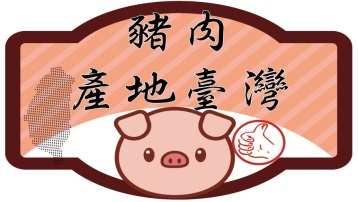 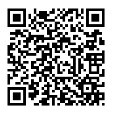 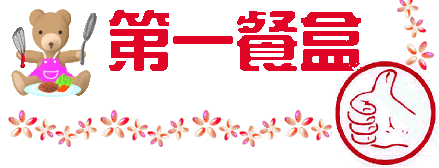 110 年 11 月 學 生 營 養 午 餐 菜 單  五常國中 日期週主食主菜一主菜二副菜一副菜二湯品全榖雜糧類/份豆蛋魚肉/份蔬菜/份油脂/份熱量   /大卡鈣質/mg1一芝麻飯照燒雞塊茄汁排骨酥X2經典滷白菜青菜海芽蛋花湯水果62.522.9801283白米.芝麻雞肉、蔬菜(燴)豬肉、蔬菜(燒)白菜、紅蘿蔔、腐皮(滷)海帶芽、蛋水果2二白米飯卡巴香料雞肉起司歐姆炒蛋田園彩蔬青菜鄉村蔬菜湯6.52.522.9823293白米雞肉、蔬菜(燒)蛋、洋蔥、起司、蔬菜(炒)玉米、蔬菜(煮)番茄、蔬菜3三有機白米飯骰子豬肉紅燒魚塊X2培根高麗有機蔬菜珍珠醇奶6.52.522.8819278有機白米豬肉、蔬菜(燒)魚丁、洋蔥(燴)高麗菜、培根(炒)粉圓、奶粉4四西西里肉醬義大利麵香烤雞腿排X1洋蔥豬肉蒜香花椰有機蔬菜玉米濃湯優酪乳6.52.522.9823236義大利麵、蕃茄、絞肉、蔬菜雞排(烤)豬肉、洋蔥、蔬菜(炒)花椰菜、蔬菜(炒)玉米、蔬菜、蛋優酪乳5五糙米飯日式豬排X1糖醋雞丁冬瓜麵輪青菜魚丸湯6.22.522.8801267白米.糙米肉排(滷)雞丁、蔬菜、馬鈴薯(煮)冬瓜、麵輪(炒)魚丸、蔬菜8一印度薑黃飯印度咖哩雞★香酥蝦排X1什錦蔬菜青菜印度番茄湯水果6.52.522.9823235白米、薑黃馬鈴薯、蔬菜、雞肉(煮)蝦排(炸)玉米筍、敏豆、彩椒(炒)番茄、扁豆水果9二白米飯打拋豬肉鵪鶉蛋燉雞肉絲芽菜青菜綠豆麥片6.52.522.8819292白米豬肉、蕃茄、蔬菜(炒)蘿蔔、蔬菜、鵪鶉蛋、雞丁(煮)肉絲、豆芽菜、蔬菜(炒)綠豆、麥片10三有機白米飯洋蔥豬柳烤雞肉串X1蝦皮胡瓜有機蔬菜味噌芽菜湯62.522.8784273有機白米豬肉、洋蔥、蔬菜(炒)雞肉(烤)蝦皮、胡瓜、蔬菜(炒)蔬菜、海帶芽11四嘉義雞絲飯蒲燒鯛魚X1油腐燒肉鍋燒白菜有機蔬菜冬瓜湯鮮奶62.522.9788283白米、雞肉鯛魚(烤)油豆腐、豬肉、蔬菜(滷)白菜、木耳、蔬菜(燒)冬瓜、薑絲鮮奶12五麥片飯岩燒雞肉叉燒豬排X1芝麻海帶青菜肉骨茶湯6.22.522.8798293白米.麥片雞肉、蔬菜(炒)豬排(燒)海帶、芝麻(炒)蔬菜、豬肉15一芝麻飯莎莎嫩雞野菜豬肉燒腐皮豆芽青菜第一麵線羹水果6.52.522.9823303白米、芝麻雞肉、蕃茄、洋蔥(煮)豬肉、蔬菜(煮)豆皮、豆芽、蔬菜(炒)麵線、蔬菜水果16二白米飯糖醋魚片X1玉米蒸蛋翠炒雙絲青菜鮮瓜湯6.22.522.9800243白米魚片、洋蔥(過油-燴)蛋、玉米(炒)木耳、蔬菜(炒)鮮瓜、蔬菜17三有機白米飯無錫排骨五香雞腿X1蒜香甘藍有機蔬菜蔬菜豆腐湯62.522.9788292有機白米肉丁、小排、蔬菜(炒)雞腿(滷)高麗菜、紅蘿蔔(炒)蔬菜、豆腐18四糙米飯乾燒腿庫菇菇雞肉丼紅絲扁蒲有機蔬菜紅豆湯圓優酪乳6.52.522.8819254白米、糙米豬肉、豬腳、蔬菜(燒)雞肉、蔬菜、鮮菇(煮)蒲瓜、紅蘿蔔(炒)紅豆、湯圓優酪乳19五日式料理DIY味噌拉麵★脆皮卡啦雞柳X2玉米肉末五香滷蛋X1青菜豚骨味噌湯6.32.522.9809232麵條、海芽雞柳(炸)玉米、絞肉(炒)蛋 (滷) 、豆芽(燙)豬肉、馬鈴薯、洋蔥22一野菇白醬義大利麵迷迭香烤雞X1醬燒魚X2炒花椰菜青菜南瓜湯水果6.52.522.9823211義大利麵、鮮菇、蔬菜雞肉(烤)魚條X2(燒)花椰菜、蔬菜(煮)南瓜、馬鈴薯水果23二白米飯瓜仔肉燥★麥克雞塊X3木耳高麗青菜香菇雞湯62.522.8788276白米豬肉、香菇、脆瓜(滷)雞塊(炸)高麗菜、木耳、蔬菜(炒)蘿蔔、香菇、帶骨雞肉24三有機白米飯越式咖哩雞越式肉丸子X2肉香蔬菜有機蔬菜豬肉河粉湯6.52.522.8819219白米馬鈴薯、雞肉、蔬菜(煮)、麵包丁獅子頭、洋蔥、番茄、蔬菜(煮)蔬菜、肉絲(炒)豬肉、蔬菜、河粉25四糙米飯蒜泥白肉鐵板豆腐什錦大瓜有機蔬菜黑糖地瓜湯鮮奶6.52.522.8819208白米、糙米肉片、薑、蒜(煮)豆腐、蔬菜(炒)鮮瓜、蔬菜(炒)地瓜、地瓜圓鮮奶26五五穀飯三杯雞白玉燒肉芝麻敏豆青菜玉米排骨湯6.52.522.9823281白米、五穀米雞丁、米血、洋蔥、蔬菜(炒)蘿蔔、蔬菜、豬肉(滷)敏豆、芝麻(炒)玉米、排骨 29一小米飯古早味燉肉★脆皮雞柳條X1海帶三絲青菜日式豆腐湯水果62.522.9788301白米.小米豬肉、蔬菜(滷)雞柳條(炸)海帶、紅蘿蔔、蔬菜(炒)豆腐、蔬菜水果30二白米飯蔥燒雞紐澳良魚丁絲瓜粉絲青菜蔬菜小排湯6.52.522.8819268白米雞丁、蔬菜(燒)魚丁、豆腐、蔬菜(煮)絲瓜、粉絲、蔬菜(炒)蔬菜、小排本菜單含有花生、芝麻、堅果、芒果、牛奶、麵筋蛋白之穀物、大豆、魚類及其製品，不適合過敏體質食用本菜單含有花生、芝麻、堅果、芒果、牛奶、麵筋蛋白之穀物、大豆、魚類及其製品，不適合過敏體質食用本菜單含有花生、芝麻、堅果、芒果、牛奶、麵筋蛋白之穀物、大豆、魚類及其製品，不適合過敏體質食用本菜單含有花生、芝麻、堅果、芒果、牛奶、麵筋蛋白之穀物、大豆、魚類及其製品，不適合過敏體質食用本菜單含有花生、芝麻、堅果、芒果、牛奶、麵筋蛋白之穀物、大豆、魚類及其製品，不適合過敏體質食用本菜單含有花生、芝麻、堅果、芒果、牛奶、麵筋蛋白之穀物、大豆、魚類及其製品，不適合過敏體質食用本菜單含有花生、芝麻、堅果、芒果、牛奶、麵筋蛋白之穀物、大豆、魚類及其製品，不適合過敏體質食用本菜單含有花生、芝麻、堅果、芒果、牛奶、麵筋蛋白之穀物、大豆、魚類及其製品，不適合過敏體質食用本菜單含有花生、芝麻、堅果、芒果、牛奶、麵筋蛋白之穀物、大豆、魚類及其製品，不適合過敏體質食用本菜單含有花生、芝麻、堅果、芒果、牛奶、麵筋蛋白之穀物、大豆、魚類及其製品，不適合過敏體質食用本菜單含有花生、芝麻、堅果、芒果、牛奶、麵筋蛋白之穀物、大豆、魚類及其製品，不適合過敏體質食用本菜單含有花生、芝麻、堅果、芒果、牛奶、麵筋蛋白之穀物、大豆、魚類及其製品，不適合過敏體質食用本菜單含有花生、芝麻、堅果、芒果、牛奶、麵筋蛋白之穀物、大豆、魚類及其製品，不適合過敏體質食用本菜單含有花生、芝麻、堅果、芒果、牛奶、麵筋蛋白之穀物、大豆、魚類及其製品，不適合過敏體質食用本菜單含有花生、芝麻、堅果、芒果、牛奶、麵筋蛋白之穀物、大豆、魚類及其製品，不適合過敏體質食用主菜種類 (次/月)主菜種類 (次/月)主菜種類 (次/月)主菜種類 (次/月)主菜食材特性分析(次/月)主菜食材特性分析(次/月)副菜食材分析(次/月)副菜食材分析(次/月)其他分析(次/月)其他分析(次/月)豆類及豆、麵筋製品魚肉及海鮮豬肉雞肉生鮮食材調理食品加工食品加工食品油炸品甜湯豆類及豆、麵筋製品魚肉及海鮮豬肉雞肉生鮮食材調理食品魚肉類其他油炸品甜湯0次2次9 次 11次22次0次3次0次4次4次